All weather jakki   Jakki á 4200 m/ vsk  án merkinga.Félagsmerki 500 krLítið nafn 600 kr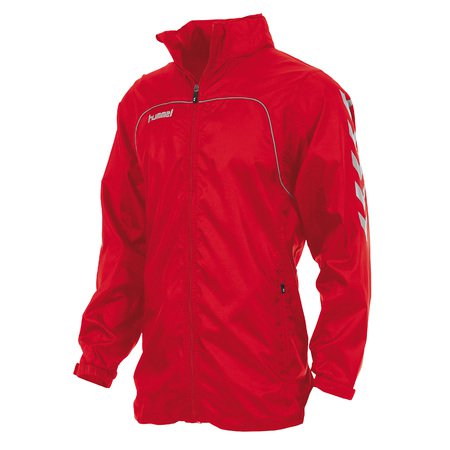 Þróttur Bakpoki - 4000 kr með merki og númeri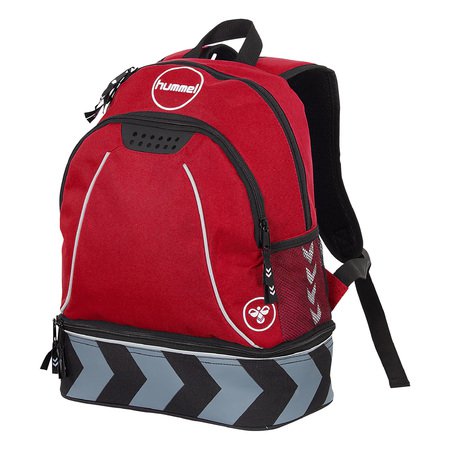 